ГЛАВНОЕ УПРАВЛЕНИЕ ПО ОБРАЗОВАНИЮ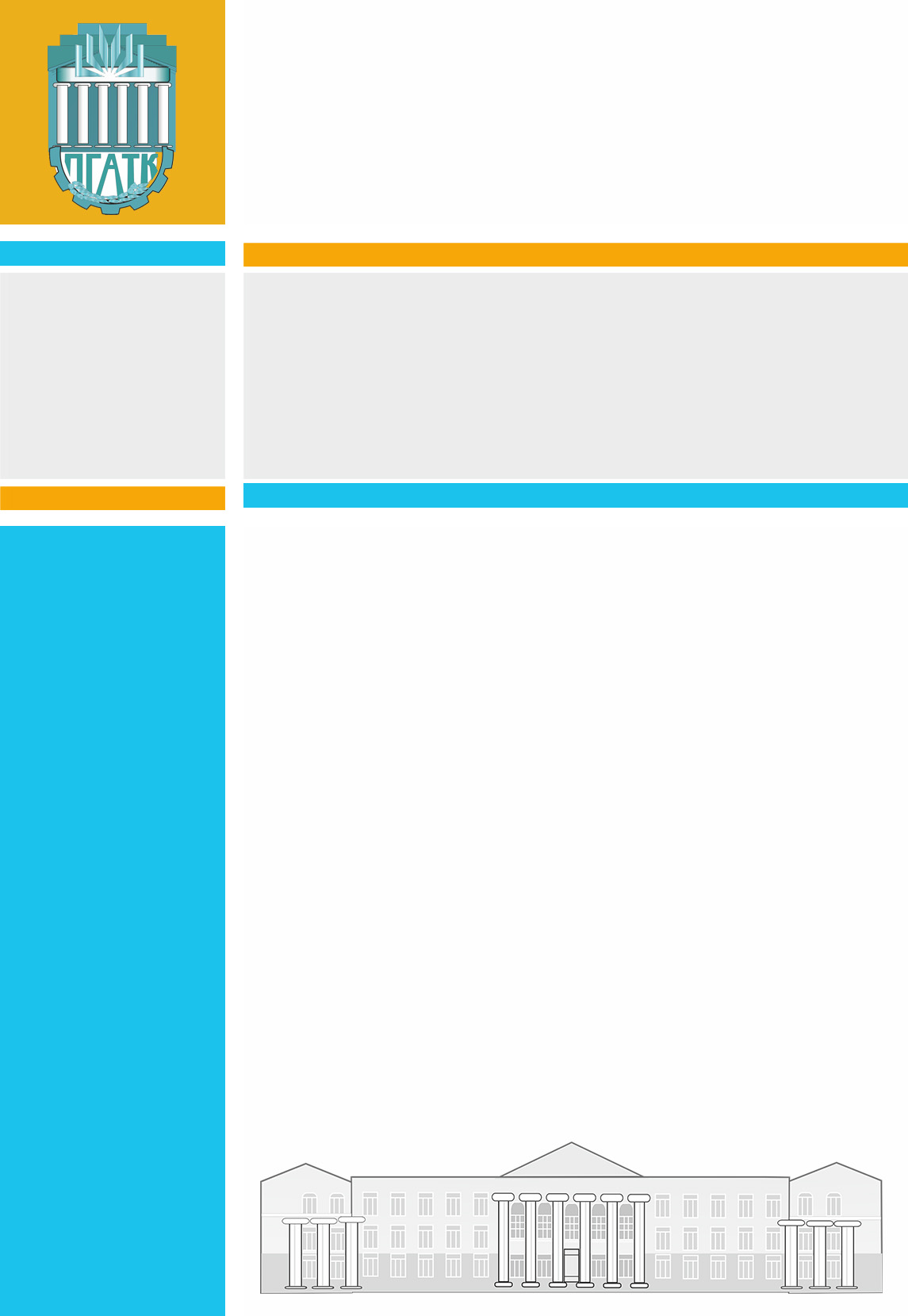 БРЕСТСКОГО ОБЛАСТНОГО ИСПОЛНИТЕЛЬНОГО КОМИТЕТАУЧРЕЖДЕНИЕ ОБРАЗОВАНИЯ«ПИНСКИЙ ГОСУДАРСТВЕННЫЙ АГРАРНО-ТЕХНИЧЕСКИЙ КОЛЛЕДЖ ИМЕНИ А.Е.КЛЕЩЕВА»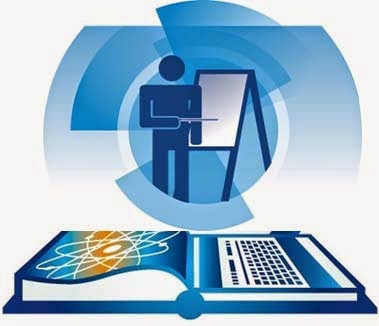 методическая разработкауРОКА / Учебного занятия дисциплина«Основы ……….»тема«ОСНОВНЫЕ ………………………………………………………………..»Разработал: ФИОпреподаватель ……….квалификационной категорииПинск 20__ Рассмотрено и обсуждено на заседании цикловой комиссии ……………………………………………………………………………………Протокол  №  __ от________ 20___ гПредседатель комиссии  ____________  ФИОАвтор:  ФИО  - преподаватель В методической разработке представлен ………………………………...Методическая разработка учебного занятия может быть использована / полезна / интересна……………………………………….. при организации / проведении ……………………………..